             Tělocvičná Jednota Sokol Beňov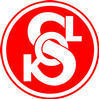 Pojďme spolu sportovatDo nově vzniklého tenisového oddílu, hledáme kluky a holky se zájmem o sport ve věku 5-14 let.V zimním období budeme rozvíjet všestrannost v sokolovně a na venkovní sezonu je připraven nově zrekonstruovaný antukový dvorec, kde si můžou zahrát i rodiče.Sokol nabízí široké sportovní vyžití, badminton, florbal, volejbal.Tak pojďme spolu sportovat.Bližší informace:František Kubík          tel:Tenis: Martin Hrbas  tel: +420 605 380 480